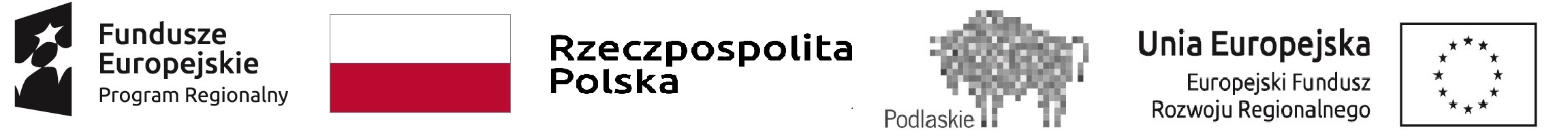 PRZETARG NIEOGRANICZONY o wartości nie przekraczającej kwoty określonej w przepisach wydanych na podstawie art. 11 ust. 8 ustawy z dnia 29 stycznia 2004 r. – Prawo zamówień publicznych (t. j. Dz. U. z 2019 r. poz. 1843)  SPECYFIKACJA ISTOTNYCH WARUNKÓW ZAMÓWIENIA (SIWZ)  „Termomodernizacja budynku Domu Dziecka w Nowej Pawłówce, gm. Przerośl, Powiat Suwalski"  Wszelką korespondencję związaną z niniejszym postępowaniem należy adresować: Nazwa:		                        Powiat Suwalski   	 	 	            	Wydział Programowania Inwestycji i Rozwoju Adres: 	 	 	ul. Świerkowa  60, 16-400  Suwałki Strona internetowa:      www.powiat.suwalski.pl
e-mail:  	                bok@powiat.suwalski.pl     
tel: 	 	 	    87 – 565-92-00 
fax: 	 	 	    87 – 566-47-18                                                                       Zatwierdzono dnia 17.04.2020 r.      				            Starosta	                                                       Witold Kowalewski                                                                                      …………………………………..znak postępowania:  PIR.042.1.3.2019 Rozdział 1. Tryb udzielenia zamówienia publicznego oraz miejsca, w których zostało zamieszczone ogłoszenie o zamówieniu 1.Postępowanie o udzielanie zamówienia publicznego prowadzone jest w trybie przetargu nieograniczonego, na podstawie przepisów ustawy z dnia  29 stycznia 2004 r. Prawo zamówień publicznych (t.j. Dz. U. z 2019, poz. 1843) zwanej dalej ustawą oraz aktów wykonawczych do ustawy. 2. Miejsce publikacji ogłoszenia o przetargu:  Biuletyn Zamówień Publicznych,  strona internetowa – www.powiat.suwalski.pl tablica ogłoszeń w siedzibie: Starostwo Powiatowe w Suwałkach, ul. Świerkowa 60,  16-400 Suwałki Rozdział 2. Opis przedmiotu zamówienia  Przedmiotem zamówienia jest kompleksowa termomodernizacja  budynku w części stanowiącej siedzibę Domu Dziecka w Nowej Pawłówce, gmina Przerośl, Powiat Suwalski. Szczegółowy opis przedmiotu zamówienia zawiera: załącznik nr 9 do SIWZ, dokumentacja projektowa, szczegółowe specyfikacje techniczne oraz przedmiary robót.  Przedmiar, co do zasady, pełni funkcje pomocniczą, zawiera jedynie zestawienie przewidywanych robót w celu zobrazowania skali zamierzenia budowlanego  i ułatwienie Wykonawcy oszacowania kosztów realizacji inwestycji.W związku z tym, że prace odbywać się będą na czynnym obiekcie, w budynku znajduje się siedziba Domu Dziecka oraz Szkoła Podstawowa, Wykonawca zobowiązany jest uzgodnić każdorazowo z użytkownikiem obiektu, za pośrednictwem Zamawiającego,  harmonogram rzeczowo-finansowy zawierający ustalenia w jakich okresach poszczególne części budynku będą udostępnione Wykonawcy. Zamawiający wymaga, że  w trakcie robót niezbędna  będzie ciepła woda na potrzeby wychowanków Domu  Dziecka, natomiast w drugiej połowie września 2020 roku konieczne będzie ogrzewanie budynku aż do zakończenia sezonu grzewczego  w 2021 r. Przedmiot zamówienia należy wykonać z zastosowaniem materiałów i urządzeń określonych w dokumentacji projektowej i ST.  Jeżeli w opisie przedmiotu zamówienia znajduje się jakakolwiek nazwa,  znak towarowy, patent czy pochodzenie należy przyjąć, że Zamawiający podał taki opis ze wskazaniem na typ i dopuszcza składanie ofert równoważnych o parametrach techniczno / eksploatacyjno / użytkowych nie gorszych niż te, podane pod pojęciem typu. W przypadku gdy w formularzach cenowych, ST , dokumentacji technicznej zawarto odniesienie do norm, europejskich ocen technicznych, aprobat, specyfikacji technicznych i systemów referencji technicznych, o których mowa w art. 30 ust. 1 pkt. 2 i ust.3 ustawy Pzp, Zamawiający dopuszcza oferowanie materiałów i rozwiązań równoważnych pod warunkiem, że zapewniają uzyskanie parametrów technicznych nie gorszych od określonych w dokumentacji. W przypadku oferowania rozwiązań równoważnych w stosunku do rozwiązań określonych w dokumentacji, wykonawca zobowiązany jest do  wypełnienia wymogu wynikającego z  ustawy Pzp.Wykonawca, który powołuje się na rozwiązania równoważne jest obowiązany wykazać, że oferowane przez niego materiały, urządzenia i roboty budowlane spełniają określone wymagania przez Zamawiającego. Obowiązek udowodnienia, że materiał (wyrób) jest równoważny w stosunku do wymogu określonego przez Zamawiającego spoczywa na składającym ofertę - Wykonawca zobowiązany jest przedłożyć odpowiednie dokumenty, opisujące parametry techniczno – jakościowe, wymagane prawem certyfikaty i inne dokumenty, dopuszczające dane materiały (wyroby) do użytkowania oraz pozwalające jednoznacznie stwierdzić, że są one równoważne (pod rygorem odrzucenia oferty). Zamówienie dotyczy projektu finansowanego ze środków UE z Regionalnego Programu Operacyjnego Województwa Podlaskiego na lata 2014-2020 Osi Priorytetowej V Gospodarka Niskoemisyjna Działanie 5.3. Efektywność energetyczna w sektorze mieszkaniowym i budynkach użyteczności publicznej, Poddziałanie 5.3.1 Efektywność energetyczna w budynkach publicznych w tym w budownictwo komunalne.Kod CPV:  45000000-7  Roboty budowlane 45321000-3  Roboty remontowe i renowacyjne 45331100-7   Instalowanie centralnego ogrzewania 45331000-6 Instalowanie urządzeń  grzewczych, wentylacyjnych i klimatyzacyjnych45330000-9   Hydraulika i roboty sanitarne instalacja pomp ciepła45120000-4  Próbne wiercenia i wykopy45311000-0   Roboty w zakresie okablowania oraz instalacji elektrycznych 45311200-2   Roboty demontażowe, montaż opraw, instalacja fotowoltaicznaRozdział 3. Oferty częściowe  Zamawiający nie dopuszcza składania ofert częściowych. Rozdział 4. Informacja o możliwości lub wymogu złożenia oferty wariantowej  Zamawiający nie dopuszcza składania ofert wariantowych. Rozdział 5. Informacje o przewidywanych zamówieniach, o których mowa w art. 67 ust. 1 pkt. 6 i 7   Zamawiający nie przewiduje udzielenia zamówienia uzupełniającego. Rozdział 6. Termin wykonania zamówienia  Termin wykonania zamówienia  od  wyboru wykonawcy w niniejszej procedurze i podpisania umowy z wykonawcą  do 30.06.2021 r. Rozdział 7. Waluta, w jakiej będą prowadzone rozliczenia związane z realizacją niniejszego zamówienia publicznego  Wszelkie rozliczenia związane z realizacją niniejszego zamówienia dokonywane będą w walucie polskiej.  Rozdział 8. Informacja o podwykonawcach 1.Zamawiający, zgodnie z art. 36 a ustawy Pzp,  dopuszcza wykonanie przedmiotu zamówienia przy udziale podwykonawców.  2. Zamawiający żąda wskazania przez Wykonawcę części zamówienia, których wykonanie zamierza powierzyć podwykonawcom i podania przez Wykonawcę firm podwykonawców. Wykonawca, który zamierza powierzyć wykonanie części zamówienia podwykonawcom, w celu wykazania braku istnienia wobec nich podstaw wykluczenia z udziału w postępowaniu, zamieszcza informacje o podwykonawcach w oświadczeniu (zał. nr 6). 3. Zamawiający żąda, aby przed przystąpieniem do wykonania zamówienia Wykonawca, o ile są już znane, podał nazwy albo imiona i nazwiska oraz dane kontaktowe podwykonawców i osób do kontaktu z nimi, zaangażowanych w takie roboty. Wykonawca zawiadamia Zamawiającego o wszelkich zmianach danych, o których mowa w zdaniu pierwszym, w trakcie realizacji zamówienia, a także przekazuje informacje na temat nowych podwykonawców, którym w późniejszym okresie zamierza powierzyć realizację robót. 4. Jeżeli zmiana albo rezygnacja z podwykonawcy dotyczy podmiotu, na którego zasoby Wykonawca powoływał się, na zasadach określonych w art. 22a ust. 1 ustawy Prawo zamówień publicznych, w celu wykazania spełniania warunków udziału w postępowaniu, Wykonawca jest obowiązany wykazać Zamawiającemu, iż proponowany inny podwykonawca lub Wykonawca samodzielnie spełnia je w stopniu nie mniejszym niż podwykonawca, na którego zasoby Wykonawca powoływał się w trakcie postępowania o udzielenie zamówienia. 5. Jeżeli Zamawiający stwierdzi, że wobec danego podwykonawcy zachodzą podstawy wykluczenia, Wykonawca zobowiązany jest zastąpić tego podwykonawcę lub zrezygnować z powierzenia wykonywania części zamówienia podwykonawcy.  6. Podwykonawca zobowiązany jest do posiadania odpowiednich uprawnień, jeżeli jest to objęte przedmiotem zamówienia. 7. Zapłata wynagrodzenia należnego Wykonawcy za zrealizowanie części zamówienia nastąpi po przedstawieniu dowodów zapłaty wymagalnego wynagrodzenia podwykonawcom  biorącym udział w realizacji odebranych robót budowlanych. 8. Wykonawca ponosi pełną odpowiedzialność za właściwe i terminowe wykonanie całego przedmiotu umowy, w tym także odpowiedzialność za jakość, terminowość oraz bezpieczeństwo realizowanych zobowiązań wynikających z umów o podwykonawstwo. 9.Wykonawca zamierzający zawrzeć umowę o podwykonawstwo, której przedmiotem są roboty budowlane lub dokonać jej zmiany, jest obowiązany, w trakcie realizacji niniejszego zamówienia, do przedłożenia Zamawiającemu do zaakceptowania projektu tej umowy o podwykonawstwo.  10. Projekt umowy powinien określać w szczególności: 1) zakres robót powierzanych podwykonawcy,  2)termin wykonania robót objętych umową – termin ten powinien gwarantować realizację zamówienia zgodnie z postanowieniami SIWZ, 3) kwotę wynagrodzenia, 4) termin zapłaty wynagrodzenia podwykonawcy – termin zapłaty wynagrodzenia nie może być dłuższy niż 30 dni od dnia doręczenia wykonawcy faktury potwierdzającej wykonanie zleconej podwykonawcy roboty z tym, że termin płatności wynagrodzenia powinien być ustalony w taki sposób, aby przypadał wcześniej niż termin zapłaty przez Zamawiającego wynagrodzenia należnego Wykonawcy, 5) wysokość kar umownych – wysokość kar umownych nie może przewyższać kar umownych określonych w istotnych postanowieniach umowy stanowiących załącznik do SIWZ. 11. Zamawiający w terminie 7 dni od przedstawienia projektu umowy o podwykonawstwo na roboty budowlane, zgłosi pisemnie zastrzeżenia, w sytuacji gdy: projekt umowy nie będzie zawierał zapisów, o których mowa w ust. 10, projekt umowy będzie zawierał postanowienia uzależniające uzyskanie przez podwykonawcę lub dalszego podwykonawcę zapłaty za realizację przedmiotu umowy od zapłaty wynagrodzenia Wykonawcy przez Zamawiającego lub odpowiednio zapłaty przez Wykonawcę za realizację przedmiotu umowy przez podwykonawcę, projekt umowy będzie przewidywał termin realizacji robót budowlanych dłuższych niż przewidywanych umową dla tych robót, projekt umowy będzie przewidywał tworzenie kaucji należytego wykonania umowy (w tym kaucji gwarancyjnej) poprzez zatrzymanie części wynagrodzenia należnego podwykonawcy lub dalszemu podwykonawcy (Zamawiający dopuszcza tworzenie kaucji poprzez potrącenie wzajemnych wierzytelności, na co podwykonawca lub dalszy podwykonawca winien wyrazić zgodę w umowie o podwykonawstwo), projekt umowy nie będzie zawierał zobowiązania podwykonawcy lub dalszego podwykonawcy do zatrudnienia na podstawie umowy o pracę osób wykonujących wskazane przez Zamawiającego czynności w zakresie realizacji zamówienia. 12. Obowiązkiem Wykonawcy jest dołączenie do każdej faktury przedkładanej Zamawiającemu oświadczeń Podwykonawcy i odpowiednio dalszych Podwykonawców (wraz z kopiami wszystkich dokumentów wymienionych w oświadczeniu) potwierdzonych przez Wykonawcę o dokonaniu rozliczeń Wykonawcy z Podwykonawcą (i odpowiednio Wykonawcy, Podwykonawcy z dalszymi Podwykonawcami) za dany okres rozliczeniowy podlegający fakturowaniu. Rozdział 9. Wymagania, o których mowa w art. 29 ust 3a  1. Zamawiający stosownie do art. 29 ust 3a ustawy, wymaga zatrudnienia przez wykonawcę lub podwykonawcę na podstawie umowy o pracę wszystkich osób wykonujących czynności w zakresie realizacji zamówienia, których wykonanie polega na wykonywaniu pracy w sposób określony w art. 22 §1 ustawy z dnia 26 czerwca 1974 r. - Kodeks pracy (t.j. Dz. U. z 2019 r. poz. 1040 z póź.zm.). 2. Zamawiający wymaga zatrudnienia przez Wykonawcę lub Podwykonawców na podstawie umowy o pracę osób wykonujących czynności związane z dociepleniem fundamentów, stropów, ścian, wymianą instalacji sanitarnych i instalacji elektrycznych. W przypadku rozwiązania stosunku pracy przez osobę zatrudnioną lub przez Wykonawcę przed zakończeniem trwania umowy, wykonawca będzie zobowiązany do zatrudnienia na to miejsce innej osoby. 3. W trakcie realizacji zamówienia zamawiający uprawniony jest do wykonywania czynności kontrolnych wobec wykonawcy odnośnie spełniania przez wykonawcę lub podwykonawcę wymogu zatrudnienia na podstawie umowy o pracę osób wykonujących wskazane w punkcie 2 czynności. Zamawiający uprawniony jest w szczególności do:  a) żądania oświadczeń i dokumentów w zakresie potwierdzenia spełniania ww. wymogów i dokonywania ich oceny, b) żądania wyjaśnień w przypadku wątpliwości w zakresie potwierdzenia spełniania ww. wymogów,   c) przeprowadzania kontroli na miejscu wykonywania świadczenia. 4. W trakcie realizacji zamówienia na każde wezwanie zamawiającego w wyznaczonym w tym wezwaniu terminie wykonawca przedłoży zamawiającemu wskazane poniżej dowody w celu potwierdzenia spełnienia wymogu zatrudnienia na podstawie umowy o pracę przez wykonawcę lub podwykonawcę osób wykonujących wskazane w punkcie 2 czynności w trakcie realizacji zamówienia: oświadczenie wykonawcy lub podwykonawcy o zatrudnieniu na podstawie umowy o pracę osób wykonujących czynności, których dotyczy wezwanie zamawiającego. Oświadczenie to powinno zawierać w szczególności: dokładne określenie podmiotu składającego oświadczenie, datę złożenia oświadczenia, wskazanie, że objęte wezwaniem czynności wykonują osoby zatrudnione na podstawie umowy o pracę wraz ze wskazaniem liczby tych osób, imion i nazwisk tych osób, rodzaju umowy o pracę i wymiaru etatu oraz podpis osoby uprawnionej do złożenia oświadczenia w imieniu wykonawcy lub podwykonawcy; oświadczoną za zgodność z oryginałem odpowiednio przez wykonawcę lub podwykonawcę kopię umowy/umów o pracę osób wykonujących w trakcie realizacji zamówienia czynności, których dotyczy ww. oświadczenie wykonawcy lub podwykonawcy (wraz z dokumentem regulującym zakres obowiązków, jeżeli został sporządzony). Kopia umowy/umów powinna zostać zanonimizowana w sposób zapewniający ochronę danych osobowych pracowników, zgodnie z przepisami ustawy z dnia 10 maja 2018 r. o ochronie danych osobowych (tj. w szczególności bez adresów, nr PESEL pracowników). Imię i nazwisko pracownika nie podlega anonimizacji. Informacje takie jak: data zawarcia umowy, rodzaj umowy o pracę i wymiar etatu powinny być możliwe do zidentyfikowania; zaświadczenie właściwego oddziału ZUS, potwierdzające opłacanie przez wykonawcę lub podwykonawcę składek na ubezpieczenia społeczne i zdrowotne z tytułu zatrudnienia na podstawie umów o pracę za ostatni okres rozliczeniowy; poświadczoną za zgodność z oryginałem odpowiednio przez wykonawcę lub podwykonawcę kopię dowodu potwierdzającego zgłoszenie pracownika przez pracodawcę do ubezpieczeń, zanonimizowaną w sposób zapewniający ochronę danych osobowych pracowników, zgodnie z przepisami ustawy z dnia 10 maja 2018 r. o ochronie danych osobowych. Imię i nazwisko pracownika nie podlega anonimizacji. 5. Z tytułu niespełnienia przez wykonawcę lub podwykonawcę wymogu zatrudnienia na podstawie umowy o pracę osób wykonujących wskazane w punkcie 2 czynności zamawiający przewiduje sankcję w postaci obowiązku zapłaty przez wykonawcę kary umownej w wysokości określonej w istotnych postanowieniach  umowy w sprawie zamówienia publicznego. Niezłożenie przez wykonawcę w wyznaczonym przez zamawiającego terminie żądanych przez zamawiającego dowodów w celu potwierdzenia spełnienia przez wykonawcę lub podwykonawcę wymogu zatrudnienia na podstawie umowy o pracę traktowane będzie jako niespełnienie przez wykonawcę lub podwykonawcę wymogu zatrudnienia na podstawie umowy o pracę osób wykonujących wskazane w punkcie 2 czynności.  6. W przypadku uzasadnionych wątpliwości co do przestrzegania prawa pracy przez wykonawcę lub podwykonawcę, zamawiający może zwrócić się o przeprowadzenie kontroli przez Państwową Inspekcję Pracy. Rozdział 10. Warunki udziału w postępowaniu  1.O udzielenie zamówienia mogą ubiegać się Wykonawcy, którzy nie podlegają wykluczeniu z postępowania o udzielenie zamówienia na podstawie art. 24 ust. 1 Pzp oraz art. 24 ust. 5 pkt. 1i 8 Pzp. i spełniają warunki udziału w postępowaniu określone w art. 22 ust. 1 pkt 2 Pzp dotyczące: kompetencji lub uprawnień do prowadzenia określonej działalności zawodowej, o ile wynika to z odrębnych przepisów – Zamawiający nie stawia szczegółowych wymagań w zakresie spełnienia tego warunku. sytuacji ekonomicznej lub finansowej – Za spełnienie warunku dotyczącego sytuacji ekonomicznej i finansowej Zamawiający uzna posiadanie przez Wykonawcę ubezpieczenia od odpowiedzialności cywilnej w zakresie prowadzonej działalności gospodarczej związanej z przedmiotem zamówienia na kwotę nie mniejszą niż  2 000.000,00 złotych. zdolności technicznej lub zawodowej – W celu potwierdzenia minimalnych zdolności technicznych i zawodowych, Wykonawcy winni udokumentować: należyte wykonanie w szczególności wykonanie zgodnie z przepisami prawa budowlanego i prawidłowo ukończone w okresie ostatnich pięciu lat przed upływem terminu składania ofert, a jeżeli okres prowadzenia działalności jest krótszy – w tym okresie, jednej roboty budowlanej polegającej na termomodernizacji obiektu wraz z pompą ciepła,  o wartości min  1 000 000,00 złotych. dysponowanie osobami posiadającymi odpowiednie kwalifikacje zawodowe odpowiednie do funkcji, jakie zostaną im powierzone tj.: a. kierownikiem budowy posiadający uprawnienia budowlane do kierowania robotami budowlanymi w specjalności konstrukcyjno-budowlanej, b. kierownikiem robót posiadający uprawnienia budowlane do kierowania robotami budowlanymi w specjalności instalacyjnej w zakresie  sieci, instalacji i urządzeń cieplnych, wentylacyjnych, wodociągowych i kanalizacyjnych , c. kierownikiem robót posiadający uprawnienia budowlane do kierowania robotami budowlanymi w specjalności instalacyjnej w zakresie instalacji i urządzeń elektrycznych i elektroenergetycznych. Uprawnienia, o których mowa powyżej, powinny być zgodne z ustawą z dnia 7 lipca 1994 r Prawo budowlane (t.j. Dz. U. 2019 r., poz. 1186 z późn. zm.) oraz Rozporządzeniem  Ministra Infrastruktury i Rozwoju z dn. 29.04.2019r. w sprawie przygotowania zawodowego do wykonywania samodzielnych funkcji technicznych w budownictwie (Dz. U. 2019 r., poz. 831). Dopuszcza się ważne, odpowiadające im uprawnienia wydane na podstawie wcześniej obowiązujących przepisów. W przypadku wykonawców zagranicznych dopuszcza się równoważne kwalifikacje zdobyte w innych państwach, na zasadach uznawania kwalifikacji zawodowych nabytych w państwach członkowskich Unii Europejskiej (Dz. U. 2018 r., poz. 2272 z póź. zm.). 2. Ocena spełnienia warunków udziału w postępowaniu zostanie dokonana w oparciu o dokumenty, oświadczenia. Z treści załączonych dokumentów musi jednoznacznie wynikać, że stawiane warunki Wykonawca spełnił. Niespełnienie warunków określonych w ust. 1 skutkować będzie wykluczeniem z postępowania. Zamawiający może wykluczyć Wykonawcę na każdym etapie postępowania o udzielenie zamówienia.  3. Zamawiający informuje, że zgodnie z art. 24aa ust. 1 ustawy, najpierw dokona oceny ofert, a następnie zbada, czy wykonawca, którego oferta została oceniona jako najkorzystniejsza, nie podlega wykluczeniu oraz spełnia warunki udziału w postępowaniu. Rozdział  11. Podstawy wykluczenia – art. 24 ust. 5  Z postępowania o udzielenie zamówienia Zamawiający wykluczy Wykonawcę na podstawie art. 24 ust. 5 pkt 1 i 8 Pzp tj.  1) w stosunku do którego otwarto likwidację, w zatwierdzonym przez sąd układzie w postępowaniu restrukturyzacyjnym jest przewidziane zaspokojenie wierzycieli przez likwidację jego majątku lub sąd zarządził likwidację jego majątku w trybie art. 332 ust. 1 ustawy z dn. 15 maja 2015 r. – Prawo restrukturyzacyjne (t.j. Dz. U. z 2019r, poz.243 z późn. zm) lub którego upadłość ogłoszono, z wyjątkiem wykonawcy, który po ogłoszeniu upadłości zawarł układ zatwierdzony prawomocnym postanowieniem sądu, jeżeli układ nie przewiduje zaspokojenia wierzycieli przez likwidację majątku upadłego, chyba że sąd zarządził likwidację jego majątku w trybie art. 366 ust. 1 ustawy z dnia 28 lutego 2003 r. – Prawo upadłościowe (t.j. Dz. U. z 2019 r., poz.498 z późn.zm.).  2) który naruszył  obowiązki dotyczące płatności podatków, opłat lub składek na ubezpieczenia społeczne lub zdrowotne, co zamawiający  jest w stanie wykazać za pomocą stosownych środków dowodowych, z wyjątkiem przypadku, o którym mowa w ust. 1 pkt.15, chyba że wykonawca dokonał płatności należnych podatków, opłat lub  składek na ubezpieczenia społeczne lub zdrowotne wraz z odsetkami lub grzywnami lub zawarł wiążące porozumienie w sprawie  spłaty należności.Rozdział 12. Wykaz oświadczeń lub dokumentów potwierdzających spełnienie warunków udziału w postępowaniu oraz brak podstaw wykluczenia  1.W celu potwierdzenia spełnienia warunków udziału w niniejszym postępowaniu o udzielenie zamówienia publicznego Wykonawca dołącza do formularza ofertowego oświadczenie o spełnianiu warunków z art. 22 ust. 1 pkt 2 Pzp - zgodne ze wzorem stanowiącym załącznik nr 3 do SIWZ. 2.W celu wykazania braku podstaw do wykluczenia z postępowania w okolicznościach, o których mowa w art. 24 ust. 1 oraz art. 24 ust. 5 pkt 1 i 8 Pzp, Wykonawca dołącza następujące oświadczenie o braku podstaw do wykluczenia z postępowania o udzielenie zamówienia w okolicznościach, o których mowa w art. 24 ust. 1 oraz art. 24 ust. 5 pkt 1 i 8 Pzp - zgodne ze wzorem stanowiącym załącznik nr 6 do SIWZ,  1.Wykonawca, którego oferta została najwyżej oceniona zostanie wezwany do złożenia: wykazu robót budowlanych wykonanych nie wcześniej niż w okresie ostatnich pięciu lat przed upływem terminu składania ofert, a jeżeli okres prowadzenia działalności jest krótszy – w tym okresie, wraz z podaniem ich rodzaju, wartości, daty, miejsca wykonania i podmiotów na rzecz których roboty te zostały wykonane, z załączeniem dowodów określających czy te roboty budowlane zostały wykonane należycie, w szczególności informacji o tym czy roboty zostały wykonane zgodnie z przepisami prawa budowlanego i prawidłowo ukończone (wg załącznika nr 4 do SIWZ).  Dowodami, o których mowa powyżej, zgodnie z Rozporządzeniem Prezesa Rady Ministrów z dnia 26 lipca 2016 r w sprawie rodzajów dokumentów, jakich może żądać zamawiający od wykonawcy w postępowaniu o udzielenie zamówienia (Dz. U. z 2016r., poz.1126), są: referencje bądź inne dokumenty wystawione przez podmioty, na rzecz którego roboty budowlane były wykonywane, a jeżeli z uzasadnionej przyczyny o obiektywnym charakterze Wykonawca nie jest w stanie uzyskać tych dokumentów – inne dokumenty.  wykazu osób skierowanych przez Wykonawcę do realizacji zamówienia publicznego, w szczególności odpowiedzialnych za świadczenie usług, kontrolę jakości lub kierowanie robotami budowlanymi, wraz z informacjami na temat ich kwalifikacji zawodowych, uprawnień, doświadczenia i wykształcenia niezbędnych do wykonania zamówienia publicznego, a także zakresu wykonywanych przez nie czynności oraz informacją o podstawie do dysponowania tymi osobami (wg załącznika nr 5). dokumentów potwierdzających, że Wykonawca jest ubezpieczony od odpowiedzialności cywilnej w zakresie prowadzonej działalności związanej z przedmiotem zamówienia na kwotę nie mniejszą niż 2 000.000,00 złotych. Wykaz oświadczeń i dokumentów, składanych przez Wykonawcę w postępowaniu na wezwanie Zamawiającego - w celu potwierdzenia braku podstaw wykluczenia na podstawie art. 25 ust. 1 pkt. 3 ustawy: odpisu z właściwego rejestru, lub z centralnej ewidencji i informacji o działalności gospodarczej jeżeli odrębne przepisy wymagają wpisu do rejestru lub ewidencji, w celu wykazania braku podstaw do wykluczenia w oparciu o art. 24 ust. 5 pkt 1 i 8 Pzp.   W przypadku Wykonawców wspólnie ubiegających się o zamówienie dokument ten składa każdy z Wykonawców. Wszyscy Wykonawcy, w terminie 3 dni od dnia zamieszczenia na stronie internetowej informacji, o której mowa w art. 86 ust. 5, przekazują Zamawiającemu oświadczenie o przynależności lub braku przynależności do tej samej grupy kapitałowej, o której mowa w art. 24 ust. 1 pkt 23. Wraz ze złożeniem oświadczenia, wykonawca może przedstawić dowody, że powiązania z innym Wykonawcą nie prowadzą do zakłócenia konkurencji w postępowaniu o udzielenie zamówienia. W przypadku, gdy Wykonawca nie należy do żadnej grupy kapitałowej może złożyć oświadczenie wraz z ofertą. Wykonawca może w celu potwierdzenia spełniania warunków udziału w postępowaniu, w stosownych sytuacjach oraz w odniesieniu do konkretnego zamówienia, lub jego części, polegać na zdolnościach technicznych lub zawodowych lub sytuacji finansowej lub ekonomicznej innych podmiotów, niezależnie od charakteru prawnego łączących go z nim stosunków prawnych. Zamawiający oceni, czy udostępniane Wykonawcy przez inne podmioty zdolności techniczne lub zawodowe lub ich sytuacja finansowa lub ekonomiczna, pozwalają na wykazanie  przez Wykonawcę spełnienia warunków udziału w postępowaniu oraz zbada, czy nie zachodzą  wobec tego podmiotu podstawy wykluczenia, o których mowa w art. 24 ust. 1 pkt 13-22 i ust. 5 pkt. 1 i 8. W odniesieniu do warunków dotyczących wykształcenia, kwalifikacji zawodowych lub doświadczenia, Wykonawcy mogą polegać na zdolnościach innych podmiotów, jeżeli podmioty te realizują roboty budowlane lub usługi, do realizacji których te zdolności są wymagane. Wykonawca, który polega na zdolnościach lub sytuacji innych podmiotów, musi udowodnić Zamawiającemu, że realizując zamówienie, będzie dysponował niezbędnymi zasobami tych podmiotów, w szczególności przedstawiając, wraz z ofertą, zobowiązanie tych podmiotów do oddania mu do dyspozycji niezbędnych zasobów na potrzeby realizacji zamówienia.  Przedstawiony dokument, musi zawierać w szczególności: zakres dostępnych wykonawcy zasobów innego podmiotu; sposób  wykorzystania zasobów innego podmiotu, przez wykonawcę, przy wykonywaniu zamówienia publicznego; zakres i okres udziału innego podmiotu przy wykonywaniu zamówienia publicznego; czy podmiot, na zdolnościach którego wykonawca polega w odniesieniu do warunków udziału w postępowaniu dotyczących wykształcenia, kwalifikacji zawodowych lub doświadczenia, zrealizuje roboty budowlane, których wskazane zdolności dotyczą. Zobowiązanie innego podmiotu należy złożyć w oryginale. Jeżeli zdolności techniczne lub zawodowe podmiotu, o którym mowa w art. 22a ust. 1 Ustawy Pzp., nie potwierdzają spełnienia warunków udziału w postępowaniu lub zachodzą wobec tych podmiotów podstawy wykluczenia, zamawiający żąda, aby Wykonawca w terminie określonym przez Zamawiającego: zastąpił ten podmiot  innym podmiotem lub podmiotami lub zobowiązał się do osobistego wykonania odpowiedniej części zamówienia, jeżeli wykaże zdolności techniczne lub zawodowe, o których mowa w art. 22a ust. 1 Ustawy Pzp. Wykonawca, który powołuje się na zasoby innych podmiotów, w celu wykazania braku istnienia wobec nich podstaw wykluczenia oraz spełniania, w zakresie, w jakim powołuje się na ich zasoby, warunków udziału w postępowaniu, zamieszcza informacje o tych podmiotach w oświadczeniu (załączniki nr 3 i 6). W przypadku wskazania przez Wykonawcę dostępności oświadczeń lub dokumentów, o których mowa w rozdziale 12, w formie elektronicznej pod określonymi adresami internetowymi ogólnodostępnych i bezpłatnych baz danych, Zamawiający pobierze samodzielnie z tych baz dane wskazane przez Wykonawcę oświadczenia lub dokumenty. Jeżeli jest to niezbędne do zapewnienia odpowiedniego przebiegu postępowania o udzielenie zamówienia, Zamawiający może na każdym etapie postępowania wezwać Wykonawców do złożenia wszystkich lub niektórych oświadczeń lub dokumentów potwierdzających, że nie podlegają wykluczeniu, spełniają warunki udziału w postępowaniu, a jeżeli zachodzą uzasadnione podstawy do uznania, że złożone uprzednio oświadczenia lub dokumenty nie są już aktualne, do złożenia aktualnych oświadczeń lub dokumentów. Oświadczenia, o których mowa w rozporządzeniu z dnia 26.07.2016 r. (Dz. U. z 2016 r., poz. 1126) dotyczące Wykonawcy i innych podmiotów, na których zdolnościach lub sytuacji polega Wykonawca na zasadach określonych w art. 22a ustawy Pzp oraz dotyczące podwykonawców, składane są w oryginale. Dokumenty inne niż oświadczenia, składane są w oryginale lub kopii poświadczonej za zgodność z oryginałem. Poświadczenia za zgodność z oryginałem dokonuje odpowiednio Wykonawca, podmiot, na którego zdolnościach lub sytuacji polega w Wykonawca, Wykonawcy wspólnie ubiegający się o udzielenie zamówienia publicznego albo podwykonawca, w zakresie dokumentów, które każdego z nich dotyczą. W zakresie nie uregulowanym SIWZ, zastosowanie mają przepisy rozporządzenia Ministra Rozwoju z dnia 26 lipca 2016 r. w sprawie rodzajów dokumentów, jakich może żądać zamawiający od wykonawcy w postępowaniu o udzielenie zamówienia (Dz. U. z 2016 r., poz. 1126). Rozdział  13. Wykonawca mający siedzibę lub miejsce zamieszkania poza terytorium Rzeczpospolitej Polskiej 1.Wykonawca mający siedzibę lub miejsce zamieszkania poza terytorium Rzeczypospolitej Polskiej składa dokumenty zgodnie z przepisami rozporządzenia Ministra Rozwoju z dnia 26.07.2016 r. w sprawie rodzajów dokumentów, jakich może żądać zamawiający od wykonawcy w postępowaniu o udzielenie zamówienia (Dz. U z 2016, poz.1126 z póź. zm.).  2. Jeżeli Wykonawca ma siedzibę lub miejsce zamieszkania poza terytorium Rzeczpospolitej Polskiej zamiast dokumentu, o którym mowa w rozdziale 12 ust 4a - składa dokument  lub dokumenty wystawione w kraju, w którym Wykonawca ma siedzibę lub miejsce zamieszkania, potwierdzające odpowiednio, że  nie otwarto jego likwidacji ani nie ogłoszono upadłości. Dokument powinien być wystawiony nie wcześniej niż 6 miesięcy przed upływem terminu składania ofert. Jeżeli w kraju, w którym Wykonawca ma siedzibę lub miejsce zamieszkania  lub miejsce zamieszkania ma osoba, której dokument dotyczy, nie wydaje się dokumentów, o których mowa powyżej, zastępuje się je dokumentem zawierającym odpowiednio oświadczenie Wykonawcy, ze wskazaniem osoby  albo osób uprawnionych do jego reprezentacji, lub oświadczenie osoby, której dokument miał dotyczyć, złożone przed notariuszem lub organem sądowym, administracyjnym albo organem samorządu zawodowego lub gospodarczego właściwym ze względu na siedzibę lub miejsce zamieszkania Wykonawcy lub miejsce zamieszkania tej. osoby. 3.Dokumenty sporządzone w języku obcym muszą być złożone wraz z tłumaczeniem na język polski. Rozdział 14. Wykonawcy wspólnie ubiegający się o zamówienie Wykonawcy mogą wspólnie ubiegać się o udzielenie zamówienia. W takim przypadku Wykonawcy ustanawiają pełnomocnika do reprezentowania ich w postępowaniu o udzielenie zamówienia albo reprezentowania w postępowaniu i zawarcia umowy w sprawie udzielenia zamówienia. Przyjmuje się, że pełnomocnictwo do podpisania oferty obejmuje pełnomocnictwo do poświadczenia za zgodność z  oryginałem wszystkich dokumentów. Dokument potwierdzający ustanowienie pełnomocnika powinien zawierać: wskazanie postępowania o zamówienie publiczne, którego dotyczy, Wykonawców ubiegających się wspólnie o udzielenie zamówienia, ustanowionego pełnomocnika oraz zakres jego umocowania, a także oświadczenie o przyjęciu wspólnej solidarnej odpowiedzialności za wykonanie lub nienależyte wykonanie zamówienia. Pełnomocnictwo musi być złożone w formie oryginału lub kopii potwierdzonej notarialnie za zgodność z oryginałem. W przypadku Wykonawców wspólnie ubiegających się o udzielenie zamówienia, żaden z nich nie może podlegać wykluczeniu z powodu niespełnienia warunków o których mowa w 24 ust. 1 Pzp oraz art. 24 ust. 5 pkt.1 i 8  W przypadku wspólnego ubiegania się o zamówienie przez Wykonawców, oświadczenie o spełnieniu warunków udziału w postępowaniu oraz braku podstaw do wykluczenia składa każdy z Wykonawców wspólnie ubiegających się o zamówienie. Dokumenty te powinny potwierdzać spełnienie warunków udziału w postępowaniu oraz brak podstaw wykluczenia w zakresie, w którym każdy z Wykonawców wykazuje spełnienie warunków udziału w postępowaniu oraz brak podstaw wykluczenia. W przypadku wspólnego ubiegania się o zamówienie przez Wykonawców oświadczenie o przynależności lub braku przynależności do grupy kapitałowej składa każdy z Wykonawców. Ponoszą 	solidarną 	odpowiedzialność 	za niewykonanie 	lub 	nienależyte 	wykonanie zobowiązania. Wszelka korespondencja prowadzona będzie z Pełnomocnikiem. Jeżeli oferta Wykonawców wspólnie ubiegających się o udzielenie zamówienia zostanie wybrana jako najkorzystniejsza, Zamawiający może przed zawarciem umowy wezwać pełnomocnika do przedstawienia umowy regulującej współpracę tych Wykonawców. – Załącznik nr 10Rozdział 15. Wymagania dotyczące wadium Wykonawca zapewni jako część swojej oferty wadium w wysokości: 40 000,00 zł (słownie: czterdzieści tysięcy złotych) na całość zamówienia. Wadium może być wnoszone w jednej lub kilku następujących formach: pieniądzu; poręczeniach bankowych lub poręczeniach spółdzielczej kasy oszczędnościowo - kredytowej, z tym, że poręczenie kasy jest zawsze poręczeniem pieniężnym; gwarancjach bankowych; gwarancjach ubezpieczeniowych; poręczeniach udzielanych przez podmioty, o których mowa w art. 6b ust. 5 pkt 2 ustawy z dnia 9 listopada 2000 r. o utworzeniu Polskiej Agencji Rozwoju Przedsiębiorczości (tj. Dz. U. z 2016 r poz. 359 z późn. zm.).  Wadium wnoszone w pieniądzu wpłaca się przelewem na rachunek bankowy: 21 2030 0045 1110 0000 0180 6740 BNP Paribas Polska S.A. ul. Kasprzaka 10/16, 01-211 Warszawa, w terminie do dnia 04.05.2020 r. do godz. 10:00 (decyduje termin wpływu środków na rachunek zamawiającego). Kserokopię dowodu wniesienia wadium należy złożyć w ofercie.   Wadium w pozostałych formach – oryginały – składa się w Starostwie Powiatowym w Suwałkach w  Wydziale Finansowo-Budżetowym, za pośrednictwem Biura Obsługi Klienta, ul. Świerkowa 60, 16-400 Suwałki przed upływem terminu składania ofert. W przypadku wniesienia wadium w formach określonych w ust. 2 pkt. b-e przez Wykonawców wspólnie ubiegających się o udzielenie zamówienia z treści poręczeń lub gwarancji musi wynikać, że wniesione wadium dotyczy wszystkich Wykonawców. Zamawiający zwróci wadium wszystkim Wykonawcom niezwłocznie po wyborze oferty najkorzystniejszej lub unieważnieniu postępowania, z wyjątkiem Wykonawcy, którego oferta została wybrana jako najkorzystniejsza. Wykonawcy, którego oferta została wybrana jako najkorzystniejsza, Zamawiający zwraca wadium niezwłocznie po zawarciu umowy w sprawie zamówienia publicznego oraz wniesieniu zabezpieczenia należytego wykonania umowy. Zamawiający zwraca niezwłocznie wadium, na wniosek wykonawcy, który wycofał ofertę przed upływem terminu składania ofert, Zamawiający żąda ponownego wniesienia wadium przez Wykonawcę, któremu zwrócono wadium po wyborze najkorzystniejszej oferty lub unieważnieniu postępowania, jeżeli w wyniku rozstrzygnięcia odwołania jego oferta została wybrana jako najkorzystniejsza. Wykonawca wnosi wadium w terminie określonym przez Zamawiającego. Zamawiający zatrzymuje wadium wraz z odsetkami, jeżeli wykonawca, którego oferta została wybrana: odmówił podpisania umowy w sprawie zamówienia publicznego na warunkach określonych w ofercie, nie wniósł wymaganego zabezpieczenia należytego wykonania umowy, zawarcie umowy w sprawie zamówienia publicznego stało się niemożliwe z przyczyn leżących po stronie wykonawcy. Zamawiający zatrzymuje wadium wraz z odsetkami, jeżeli Wykonawca w odpowiedzi na wezwanie, o którym mowa w art. 26 ust. 3 i 3a, z przyczyn leżących po jego stronie, nie złożył oświadczeń lub dokumentów, potwierdzających okoliczności o których mowa w art. 25 ust. 1, oświadczenia, o którym mowa w art. 25a ust. 1, pełnomocnictw lub nie wyraził zgody na poprawienie omyłki, o której mowa w art. 87 ust. 2 pkt 3, co spowodowało brak możliwości wybrania oferty złożonej przez wykonawcę jako najkorzystniejszej. Rozdział 16.  Termin związania ofertą      1.Wykonawca pozostaje związany złożoną ofertą przez 30 dni.       2. Bieg terminu związania ofertą rozpoczyna się wraz z upływem terminu składania ofert.             3.Wykonawca samodzielnie lub na wniosek Zamawiającego może przedłużyć termin      związania ofertą, z tym że Zamawiający może tylko raz, co najmniej na 3 dni przed upływem      terminu związania ofertą, zwrócić się do wykonawców o wyrażenie zgody na przedłużenie      tego terminu o oznaczony okres, nie dłuższy jednak niż 60 dni.  Rozdział 17. Informacje o sposobie porozumiewania się Zamawiającego z Wykonawcami oraz przekazywania oświadczeń lub dokumentów, a także wskazanie osób uprawnionych  do porozumiewania się z Wykonawcami Komunikacja pomiędzy Zamawiającym a Wykonawcami, odbywa się za pośrednictwem operatora pocztowego, w rozumieniu ustawy z dnia 23 listopada 2012 r. – Prawo pocztowe, osobiście za pośrednictwem posłańca, faksu 87 566 47 18 lub przy użyciu środków komunikacji elektronicznej w rozumieniu ustawy z dnia 18 lipca 2002 r. o świadczeniu usług drogą elektroniczną, e-mail: bok@powiat.suwalski.pl. Zamawiający dopuszcza możliwość przesłania faksem i drogą elektroniczną: wniosków (zapytań) do SIWZ, odpowiedzi na pytania lub zmiany SIWZ, informacji o wyborze oferty/odrzuceniu/wykluczeniu pod warunkiem, że każda ze stron na żądanie drugiej niezwłocznie potwierdzi fakt ich otrzymania, wyjaśnień składanych przez Wykonawcę bądź innych dokumentów, z zastrzeżeniem, iż           Wykonawca niezwłocznie dostarczy Zamawiającemu osobiście bądź prześle pocztą            oryginały przesłanych faksem lub drogą elektroniczną w/w dokumentów.  Zamawiający wskazuje formę pisemną pod rygorem nieważności dla oferty i dla uzupełnień wszystkich dokumentów określonych w Rozporządzeniu Ministra Rozwoju z dnia 26 lipca 2016r. Wszelkie zawiadomienia, oświadczenia, wnioski oraz informacje przekazane za pomocą faksu lub w formie elektronicznej wymagają na żądanie każdej ze stron, niezwłocznego potwierdzenia faktu ich otrzymania.  W przypadku braku potwierdzenia otrzymania wiadomości przez Wykonawcę domniemywa się, iż pismo wysłane przez Zamawiającego na ostatni znany adres mailowy lub numer faksu podany przez Wykonawcę zostało mu doręczone w sposób umożliwiający zapoznanie się Wykonawcy z tym pismem. Wykonawca może zwrócić się do Zamawiającego o wyjaśnienie treści specyfikacji istotnych warunków zamówienia. Zamawiający jest obowiązany udzielić wyjaśnień niezwłocznie, jednak nie później niż na 2  dni przed upływem terminu składania ofert pod warunkiem, że wniosek o wyjaśnienie treści specyfikacji istotnych warunków zamówienia wpłynął do Zamawiającego nie później niż do końca dnia, w którym upływa połowa wyznaczonego terminu składania ofert,  Przedłużenie terminu składania ofert nie wpływa na bieg terminu składania wniosku. Zamawiający przekazuje treść zapytania wraz z wyjaśnieniami Wykonawcom, którym przekazał specyfikację istotnych warunków zamówienia, bez ujawnienia źródła zapytania oraz na stronie internetowej na której udostępniono SIWZ. W uzasadnionych przypadkach Zamawiający może przed upływem terminu składania ofert zmienić treść specyfikacji istotnych warunków zamówienia. Dokonaną zmianę specyfikacji Zamawiający przekazuje niezwłocznie wszystkim wykonawcom, którym przekazano specyfikację istotnych warunków zamówienia, a także zamieszcza na stronie internetowej, na której udostępnił SIWZ. Jeżeli zmiana treści specyfikacji istotnych warunków zamówienia prowadzi do zmiany treści ogłoszenia o zamówieniu Zamawiający zamieszcza ogłoszenie o zmianie ogłoszenia w Biuletynie Zamówień Publicznych. Jeżeli w wyniku zmiany treści specyfikacji istotnych warunków zamówienia nieprowadzącej do zmiany treści ogłoszenia o zamówieniu jest niezbędny dodatkowy czas na wprowadzenie zmian w ofertach, Zamawiający przedłuży termin składania ofert i poinformuje o tym Wykonawców, którym przekazano specyfikację istotnych warunków zamówienia, oraz zamieści informację na stronie internetowej oraz zamieści ogłoszenie o zmianie ogłoszenia w Biuletynie Zamówień Publicznych o zmianie terminu. W korespondencji kierowanej do Zamawiającego Wykonawca winien posługiwać się numerem sprawy określonym w SIWZ. Zawiadomienia, oświadczenia, wnioski,  oraz informacje  przekazywane przez Wykonawcę pisemnie winny być składane na adres: BOK w Starostwie Powiatowym w Suwałkach, ul. Świerkowa 60,  16-00 Suwałki. Inne zaadresowanie może wpłynąć na złe skierowanie pisma, co może spowodować niezachowanie ustawowych terminów z winy wnoszącego. Treść zapytań wraz z wyjaśnieniami zostanie przesłana wszystkim Wykonawcom, którym przekazano SIWZ oraz na stronie internetowej www.powiat.suwalski.pl /Zamówienia publiczneZamawiający nie przewiduje zwoływania zebrania wszystkich Wykonawców w celu wyjaśnienia wątpliwości dotyczących treści SIWZ. Do kontaktowania się z Wykonawcami Zamawiający upoważnia:  sprawy procedury – Małgorzata Micał – tel. 87 565 92 73 sprawy dot. przedmiotu zamówienia – j.w. Starostwo Powiatowe w Suwałkach.  	Godziny urzędowania: 7.30- 14.30 od  poniedziałku do piątku. Rozdział 18.  Opis sposobu przygotowania ofert 1. Opakowanie i adresowanie oferty. Ofertę należy umieścić w zaklejonym, nieprzezroczystym opakowaniu (np. koperta) zaadresowanym i opisanym: UWAGA: Zamawiający nie ponosi odpowiedzialności za zdarzenia wynikające z nieprawidłowego oznakowania, opakowania lub braku którejkolwiek informacji podanych w niniejszym punkcie.2. Podpisy.Oferta i oświadczenia muszą być podpisane przez:a) osobę/osoby upoważnione do reprezentowania Wykonawcy w obrocie prawnym i zaciągania zobowiązań w wysokości odpowiadającej cenie oferty zgodnie z danymi ujawnionymi w KRS – rejestrze przedsiębiorców albo w ewidencji działalności gospodarczej, b) osobę/osoby posiadające Pełnomocnictwo.  3. Forma dokumentów i oświadczeń: Oświadczenia, o których mowa w rozporządzeniu z dnia 27.07.2016 r. (Dz. U. z 2016 r., poz. 1126) dotyczące Wykonawcy i innych podmiotów, na których zdolnościach lub sytuacji polega Wykonawca na zasadach określonych w art. 22a ustawy Pzp. oraz dotyczące podwykonawców, składane są w oryginale. Dokumenty inne niż oświadczenia, składane są w oryginale lub kopii poświadczonej za zgodność z oryginałem. Poświadczenia za zgodność z oryginałem dokonuje odpowiednio Wykonawca, podmiot, na którego zdolnościach lub sytuacji polega Wykonawca, Wykonawcy wspólnie ubiegający się o udzielenie zamówienia publicznego albo podwykonawca, w zakresie dokumentów, które każdego z nich dotyczą. c) w przypadku dokumentów lub oświadczeń sporządzonych w językach obcych należy dołączyć tłumaczenie na język polski. 4. Tajemnica przedsiębiorstwa: a) Zamawiający nie ujawni informacji stanowiących tajemnicę przedsiębiorstwa w rozumieniu przepisów ustawy z 16 kwietnia 1993 r. o zwalczaniu nieuczciwej konkurencji (t.j. Dz. U. z 2019r.,  poz. 1010  z późn. zm.), jeżeli Wykonawca, nie później niż w terminie składania ofert zastrzegł, że nie mogą być one udostępnione oraz wykazał, iż zastrzeżone informacje stanowią tajemnicę przedsiębiorstwa. b)  Zamawiający uzna, iż Wykonawca wykazał/udowodnił, że zastrzeżone informacje stanowią tajemnicę przedsiębiorstwa w szczególności gdy: wykaże/oświadczy, że informacje te nie zostały nigdzie upublicznione, wykaże, że stanowią one wartość techniczną lub/i technologiczną lub/i  organizacyjną przedsiębiorstwa lub/i inne informacje posiadają wartość gospodarczą, - wykaże jakie podjął działania w celu zachowania ich poufności. Sam fakt włożenia do koperty i oznakowania „tajemnica przedsiębiorstwa” nie wyczerpuje znamion wykazania działania zachowania ich poufności. c) Jeżeli według Wykonawcy oferta będzie zawierała informacje objęte tajemnicą jego przedsiębiorstwa w rozumieniu przepisów ustawy z 16 kwietnia 1993 r. o zwalczaniu nieuczciwej konkurencji muszą być oznaczone klauzulą NIE UDOSTĘPNIAĆ – TAJEMNICA PRZEDSIĘBIORSTWA i umieszczone na końcu oferty (ostatnie strony w ofercie lub osobno). W innym przypadku wszystkie informacje zawarte w ofercie będą uważane za ogólnie dostępne i mogą być udostępnione pozostałym Wykonawcom razem z protokołem postępowania, d) Zastrzeżenie informacji, danych, dokumentów lub oświadczeń nie stanowiących tajemnicy przedsiębiorstwa w rozumieniu przepisów o nieuczciwej konkurencji spowoduje ich odtajnienie. 5. Informacje pozostałe: a) Wykonawca ponosi wszelkie koszty związane z przygotowaniem i złożeniem oferty, b) Wykonawca może złożyć tylko jedną ofertę przygotowaną według wymagań określonych w niniejszej SIWZ, c) Oferta musi być sporządzona w języku polskim i  w formie pisemnej. 6. Zmiana / wycofanie oferty: a) zgodnie z art. 84 ustawy Wykonawca może przed upływem terminu składania ofert zmienić lub wycofać ofertę, b) o wprowadzeniu zmian lub zamiarze wycofania oferty należy pisemnie powiadomić Zamawiającego, przed upływem terminu, c) pismo należy złożyć zgodnie z opisem podanym w rozdziale 18 pkt. 1 niniejszej SIWZ oznaczając odpowiednio „ZMIANA OFERTY”/„WYCOFANIE OFERTY”. 7. Zwrot oferty  Zamawiający niezwłocznie zwróci ofertę, która została złożona po terminie.  8. Złożona oferta powinna zawierać: Wypełniony i podpisany przez osobę (osoby) upoważnioną do składania oświadczeń woli w imieniu Wykonawcy Formularz ofertowy na załączniku nr 1. Wypełniony i podpisany przez osobę (osoby) upoważnioną do składania oświadczeń woli w imieniu Wykonawcy Formularz cenowy na załączniku nr 2. Dokumenty te nie będą podlegały ocenie przy sprawdzaniu oferty, będą traktowane jako materiał pomocniczy do rozliczeń w czasie trwania realizacji zamówienia. Dokument stwierdzający dokonanie wpłaty wadium w formie  kserokopii poświadczonej za zgodność z oryginałem przez osobę uprawnioną do reprezentowania firmy. Oryginał dokumentów (oprócz przelewów bankowych) należy złożyć w Starostwie Powiatowym w Suwałkach w Wydziale Finansowo-Budżetowym za pośrednictwem BOK. Pełnomocnictwo: w przypadku Wykonawców wspólnie ubiegających się o udzielenie zamówienia należy załączyć Pełnomocnictwo Wykonawców wspólnie ubiegających się o udzielenie zamówienia w formie oryginału lub kopii potwierdzonej notarialnie za zgodność z oryginałem, jeżeli reprezentacja/reprezentant Wykonawcy działa na podstawie pełnomocnictwa wystawionego przez Wykonawcę lub Notariusza winien je przedstawić w formie oryginału lub kopii poświadczonej za zgodność z oryginałem przez Notariusza, w przypadku, gdy ofertę podpisuje osoba posiadająca Pełnomocnictwo musi ono zawierać zakres umocowania.  Wykonawca składa oświadczenia określone w rozdziale 12 ust. 1 i 2, Jeżeli Wykonawca ma siedzibę lub miejsce zamieszkania poza terytorium Rzeczpospolitej Polskiej zamiast dokumentu, o którym mowa w rozdziale 12 ust 4a - składa dokumenty z rozdziału 13 SIWZ. Wykonawca, którego oferta została najwyżej oceniona zostanie wezwany do złożenia dokumentów z rozdziału 12 ust. 3 i 4, Wykonawca, który polega na zdolnościach lub sytuacji innych podmiotów na zasadach określonych w art. 22a ustawy Pzp. zobowiązany jest  udowodnić zamawiającemu, że realizując zamówienie, będzie dysponował niezbędnymi zasobami tych podmiotów, w szczególności przedstawiając, wraz z ofertą, zobowiązanie tych podmiotów do oddania mu do dyspozycji niezbędnych zasobów na potrzeby realizacji zamówienia. Wykonawca, w terminie 3 dni od dnia zamieszczenia na stronie internetowej Zamawiającego www.powiat.suwalski.pl   informacji, o której mowa w art. 86 ust. 5, przekazuje Zamawiającemu oświadczenie o przynależności lub braku przynależności do tej samej grupy kapitałowej, o której mowa w art. 24 ust. 1 pkt 23. Wraz ze złożeniem oświadczenia, wykonawca może przedstawić dowody, że powiązania z innym Wykonawcą nie prowadzą do zakłócenia konkurencji w postępowaniu o udzielenie zamówienia.  Rozdział 19. Miejsce oraz termin składania i otwarcia ofert  1. Ofertę należy złożyć w Starostwie Powiatowym, ul. Świerkowa 60, 16-400 Suwałki, w Biurze Obsługi Klienta, w terminie do dnia 04.05.2020  roku,  godz. 10:00. 2.Złożona oferta zostanie zarejestrowana (dzień, godzina) oraz otrzyma kolejny numer. 3.Otwarcie ofert nastąpi w siedzibie Starostwa Powiatowego w Suwałkach, ul. Świerkowa 60, w Sali konferencyjnej, godz. 10.15.. 4.Wykonawcy mogą być obecni przy otwarciu ofert. 5.Bezpośrednio przed otwarciem ofert Zamawiający poda kwotę, jaką zamierza przeznaczyć na sfinansowanie zamówienia. 6.Otwierając oferty Zamawiający poda nazwy oraz adresy Wykonawców, a także informacje dotyczące ceny, terminów wykonania zamówienia, okres gwarancji i warunków płatności zawartych w ofertach. 7.Niezwłocznie po otwarciu ofert Zamawiający zamieści na stronie internetowej www.powiat.suwalski.pl  informacje dotyczące: kwoty, jaką zamierza przeznaczyć na sfinansowanie zamówienia firm oraz adresów Wykonawców, którzy złożyli oferty w terminie, ceny, terminu wykonania zamówienia, okresu gwarancji i warunków płatności zawartych w ofertach. 8.Za termin złożenia oferty przyjmuje się datę i godzinę wpływu oferty do Zamawiającego, a nie datę i godzinę jej wysłania przez Wykonawcę (np. przesyłką pocztową lub kurierską).Rozdział 20.  Opis sposobu obliczania ceny Cena ofertowa winna spełniać wymogi ustawy z dnia 9 maja 2014 r. o informowaniu o cenach towarów i usług (t.j. Dz.U. z 2019 poz. 178) a w szczególności jej art. 3 ust. 1 pkt 1 oraz ust. 2, który stanowi, że „cena to wartość wyrażona w jednostkach pieniężnych, którą kupujący jest obowiązany zapłacić przedsiębiorcy za towar lub usługę. W cenie uwzględnia się podatek od towarów i usług oraz podatek akcyzowy, jeżeli na podstawie odrębnych przepisów sprzedaż towaru (usługi) podlega obciążeniu podatkiem od towarów i usług lub podatkiem akcyzowym. Przez cenę rozumie się również stawkę taryfową”. Wykonawca określi cenę oferty netto z określeniem stawki VAT oraz cenę brutto łącznie z podatkiem. Cenę należy podać w złotych polskich w zapisie liczbowym i słownie z dokładnością do dwóch miejsc po przecinku, Podana cena oferty będzie stanowiła wynagrodzenie ryczałtowe Wykonawcy, Cena oferty brutto musi gwarantować pełne wykonanie zakresu rzeczowego objętego przetargiem. W cenie oferty należy uwzględnić m.in.: wartość robót wyliczoną metodą uproszczoną w oparciu o załączoną do niniejszej specyfikacji dokumentację projektową, w skład której wchodzą przedmiary robót oraz SST, koszt odbiorów częściowych i końcowych (koszty badań i prób odbiorowych przewidzianych w dokumentacji projektowej i specyfikacjach technicznych wykonania i odbioru robót),  koszt wszelkich robót przygotowawczych, odtworzeniowych, porządkowych, koszt organizacji zaplecza wykonawcy np.: dojazd, energia elektryczna, woda itp. koszt odwozu nadmiaru gruntu, składowania i utylizacji materiałów rozbiórkowych, odpadów i śmieci, zagęszczenie gruntu, ewentualnego pompowania wody,  koszty wynikające z utrudnień pracy na czynnym obiekcie,  z utrzymania terenu budowy w stanie wolnym od przeszkód komunikacyjnych,  koszt organizacji ogrodzenia i zabezpieczenia placu budowy, koszt sporządzenia planu bezpieczeństwa i ochrony zdrowia i programu zapewnienia jakości, koszt uporządkowania terenu budowy i terenu bezpośrednio przyległego do budowy oraz sprzątania na bieżąco dróg dojazdowych do budowy z gruzu i błota, k) koszt wykonania tablicy informacyjnej i pamiątkowej,  e ogólne koszty budowy, które mogą wystąpić w związku z wykonywaniem robót budowlanych zgodnie z warunkami umowy oraz przepisami technicznymi i prawnymi. Formularz cenowy (przedmiar robót) należy traktować jako element pomocniczy do obliczenia ceny oferty. Za ustalenie ilości robót i innych świadczeń oraz sposób przeprowadzenia na tej podstawie kalkulacji ofertowego wynagrodzenia ryczałtowego odpowiada wyłącznie Wykonawca. W przypadku stwierdzenia przez Wykonawcę  wszelkich rozbieżności, które nasuwają się w trakcie analizy dokumentacji Wykonawca zobowiązany jest zgłosić je Zamawiającemu. Zamawiający po przeanalizowaniu udzieli wyjaśnień i dokona zmian jeżeli będzie taka konieczność.  Jeżeli złożono ofertę, której wybór prowadziłby do powstania u zamawiającego obowiązku podatkowego zgodnie z przepisami o podatku od towarów i usług, zamawiający w celu oceny takiej oferty dolicza do przedstawionej w niej ceny podatek od towarów i usług, który miałby obowiązek rozliczyć zgodnie z tymi przepisami. Wykonawca, składając ofertę, informuje zamawiającego, czy wybór oferty będzie prowadzić do powstania u zamawiającego obowiązku podatkowego, wskazując nazwę (rodzaj) towaru lub usługi, których dostawa lub świadczenie będzie prowadzić do jego powstania, oraz wskazując ich wartość bez kwoty podatku. Rozdział 21. Opis kryteriów, którymi Zamawiający będzie się kierował przy wyborze oferty, wraz z podaniem wag tych kryteriów i sposobu oceny ofert Ocenie podlegać będą oferty nieodrzucone.  W celu wyboru najkorzystniejszej oferty Zamawiający przyjął następujące kryteria oceny ofert przypisując im odpowiednią wagę procentową:  Przy obliczaniu liczby punktów w kryterium gwarancja i rękojmia (G) Zamawiający zastosuje następujące wyliczenie: za okres udzielenia gwarancji i rękojmi wynoszący co najmniej 3 lata – 0 punktów, za okres udzielenia gwarancji i rękojmi wynoszący co najmniej  3 lata i 6 m-cy – 10 punktów, za okres udzielenia gwarancji i rękojmi wynoszący co najmniej  4  lata – 20 punktów, - za okres udzielenia gwarancji i rękojmi wynoszący co najmniej 4 lata  i 6 miesięcy – 30 punktów,  za 5 pełnych lat -  40.  Minimalny okres gwarancji i rękojmi wynosi 3 lata. Jeżeli Wykonawca w Formularzu ofertowym nie wskaże żadnego okresu gwarancji i rękojmi lub zadeklaruje okres gwarancji i rękojmi mniejszy niż 3 lata Zamawiający odrzuci jego ofertę jako niezgodną z SIWZ. Ocena oferty oznaczona literą „W" stanowi sumę uzyskanych punktów w poszczególnych kryteriach jej oceny. W= C + G  Za najkorzystniejszą uważać się będzie ofertę, która uzyska najwyższą ilość punktów. Wszystkie obliczenia będą dokonywane z dokładnością do dwóch miejsc po przecinku (po zaokrągleniu do dwóch miejsc po przecinku – końcówki poniżej 0,005 pkt pomija się, a końcówki 0,005 pkt i wyższe zaokrągla się do 0,01 pkt.). Ocena w zakresie kryteriów zostanie dokonana na podstawie wypełnionego „Formularza oferty” i złożonej w nim deklaracji Wykonawcy.  Rozdział 22. Informacje o formalnościach, jakie zostaną dopełnione po wyborze oferty w celu zawarcia umowy w sprawie zamówienia publicznego  1. Zamawiający wezwie Wykonawcę, którego oferta została wybrana jako najkorzystniejsza, do zawarcia umowy w miejscu i terminie wskazanym przez Zamawiającego. 2. Zamawiający zawrze umowę w terminie nie krótszym niż 5 dni od dnia przesłania zawiadomienia o wyborze najkorzystniejszej oferty, jeżeli zawiadomienie to zostało przesłane przy użyciu środków komunikacji elektronicznej, albo 10 dni – jeżeli zostało wysłane w inny sposób. 3. Zgodnie z art. 94 ust. 2  pkt 1a Zamawiający może zawrzeć umowę przed upływem terminów wskazanych w pkt. 2 w przypadku złożenia tylko jednej oferty w postępowaniu. 4. Wykonawca, któremu zostanie udzielone zamówienie, najpóźniej w dniu podpisania umowy przedłoży kosztorys ofertowy. Kosztorys ofertowy będzie materiałem pomocniczym Wykonawcy i Zamawiającego umożliwiającym: sporządzenie harmonogramu, określenie rodzaju, ilości wykonanych i odebranych robót. 5.Jeżeli Wykonawca, którego oferta została wybrana, będzie uchylał się od zawarcia umowy w terminie wskazanym w wezwaniu, Zamawiający wybierze ofertę najkorzystniejszą spośród pozostałych ofert, bez przeprowadzania ich ponownej oceny chyba, że zachodzą przesłanki do unieważnienia postępowania o udzielenie zamówienia publicznego, o których mowa w art. 93 ust. 1 Pzp.  6. Jeżeli Wykonawca, o którym mowa w ust. 1, uchyla się od zawarcia umowy lub nie wnosi wymaganego zabezpieczenia należytego wykonania umowy, Zamawiający może zbadać, czy nie podlega wykluczeniu oraz czy spełnia warunki udziału w postępowaniu Wykonawca, który złożył ofertę najwyżej ocenioną spośród pozostałych ofert.   Rozdział 23. Wymagania dotyczące zabezpieczenia należytego wykonania umowy  1.Na podstawie art. 147 ustawy Zamawiający wymaga wniesienia przez Wykonawcę, zabezpieczenia należytego wykonania umowy. 2.Wykonawca, którego oferta zostanie wybrana będzie musiał wnieść zabezpieczenie należytego wykonania umowy w wysokości   5% ceny całkowitej podanej w ofercie. 3.Zabezpieczenie należytego wykonania umowy można wnieść w formach wymienionych w art. 148 ust. 1 ustawy - Prawo zamówień publicznych: pieniądzu; poręczeniach bankowych lub poręczeniach spółdzielczej kasy oszczędnościowo – kredytowej, z tym że zobowiązanie kasy jest zawsze zobowiązaniem pieniężnym;  gwarancjach bankowych; gwarancjach ubezpieczeniowych; poręczeniach udzielanych przez podmioty, o których mowa w art. 6b ust. 5 pkt. 2 ustawy z dnia 9 listopada 2000 r o utworzeniu Polskiej Agencji Rozwoju Przedsiębiorczości. 4.Zamawiający nie wyraża zgody na wniesienie zabezpieczenia należytego wykonania umowy w formach wymienionych w art. 148 ust. 2 ustawy - Prawo zamówień publicznych. 5.Oryginał dokumentu potwierdzającego wniesienie zabezpieczenia należytego wykonania umowy musi być dostarczony do Zamawiającego przed podpisaniem umowy.  6.Zabezpieczenie wnoszone w pieniądzu Wykonawca zobowiązany będzie wpłacić przelewem na rachunek bankowy Zamawiającego: 21 2030 0045 1110 0000 0180 6740 BNP Paribas Polska S.A. ul. Kasprzaka 10/16, 01-211 Warszawa z podaniem tytułu wpłaty: zabezpieczenie należytego wykonania umowy „Termomodernizacja budynku Domu Dziecka w Nowej Pawłówce, gm. Przerośl. Powiat Suwalski". 7.Zamawiający załącza wzór gwarancji należytego wykonania umowy i usunięcia wad (załącznik nr 12). Zamawiający dopuszcza wniesienie gwarancji sporządzonej wg innego wzoru, jednak winna ona zawierać wszystkie istotne postanowienia zawarte w załączonym dokumencie. W przypadku modyfikacji wzoru gwarancji w opisanym zakresie, Wykonawca zobowiązany będzie przed podpisaniem umowy uzgodnić treść gwarancji z Zamawiającym. 8.Zabezpieczenie należytego wykonania umowy wnoszone w gwarancjach i poręczeniach nie może zawierać żadnych warunków spełnienia przez Zamawiającego oraz ograniczeń (wykluczeń z odpowiedzialności) oprócz przewidzianych ustawą  Prawo zamówień publicznych, nazewnictwo użyte w powyższych dokumentach ma odpowiadać brzmieniu w ustawie. Wykonawca zobowiązany będzie przed podpisaniem umowy uzgodnić treść gwarancji z Zamawiającym. 9.Zwrot wniesionego zabezpieczenia nastąpi zgodnie z art. 151 ustawy Prawo zamówień publicznych.    Rozdział 24. Istotne postanowienia umowy w sprawie zamówienia publicznego Istotne postanowienia umowy zawarte zostały w Załączniku nr 7. Strony dopuszczają możliwość wprowadzenia zmian do umowy w sytuacjach:zmiany terminu wykonania zamówienia spowodowanej  wystąpieniem warunków atmosferycznych odbiegających od typowych, uniemożliwiających prawidłowe wykonanie robót, w szczególności z powodu technologii realizacji prac określonych umową, normami lub innymi przepisami, wymagających konkretnych warunków atmosferycznych, jeśli konieczność wykonania prac w tym okresie nie jest następstwem okoliczności, za które Wykonawca ponosi odpowiedzialność. zmiany terminu wykonania zamówienia będącej następstwem działania organów administracji lub osób indywidualnych, w szczególności, gdy pomimo wystąpienia Wykonawcy lub Zamawiającego o wydanie decyzji administracyjnej, warunków technicznych lub innego dokumentu niezbędnego do prawidłowej realizacji  przedmiotu umowy w terminie ustawowo przewidzianym dla danej czynności organ administracji publicznej lub inna upoważniona instytucja nie wyda stosownego dokumentu lub decyzji oraz gdy pomimo dochowania należytej staranności Wykonawcy pozyskiwanie stosownych uzgodnień  gestorów sieci lub innych podmiotów lub osób, których opinia lub zgoda będzie wymagana przepisami prawa, przedłuży się w czasie ponad termin zwyczajowo przyjęty dla danej czynności a także w przypadku braku możliwości wykonywania robót w związku z niedopuszczaniem do ich wykonywania przez uprawniony organ lub nakazania ich wstrzymania przez uprawniony organ, z przyczyn niezależnych od Wykonawcy.Wystąpienia konieczności wykonania robót zamiennych lub innych robót niezbędnych do wykonania przedmiotu Umowy ze względu na zasady wiedzy technicznej oraz udzielenia zamówień dodatkowych, które wstrzymują lub opóźniają realizację przedmiotu Umowy, wystąpienia niebezpieczeństwa kolizji z planowanymi lub równolegle prowadzonymi przez inne podmioty inwestycjami w zakresie niezbędnym do uniknięcia lub usunięcia tych kolizji.Wystąpienia robót zamiennych,  niezbędnych dla prawidłowej realizacji  lub nakazanych przez organy administracji w trakcie realizacji oraz zakończenia podstawowego przedmiotu zamówienia wraz ze wszystkimi konsekwencjami występującymi w związku z przedłużeniem tego terminu; koniecznością  usunięcia istotnych wad  w dokumentacji projektowej lub specyfikacji technicznej wykonania i odbioru robót i dokonania poprawek lub uzupełnień, jeżeli uniemożliwia to lub istotnie wstrzymuje realizację określonego rodzaju robót mających wpływ na zmianę terminu realizacji; konieczności wykonania robót zamiennych o niższej lub wyższej wartości niż przedmiot  zamówienia  w umowie. Wystąpienia przesłanek przewidzianych w art. 46 b   Ustawy z dnia 2 marca 2020 r.                 o szczególnych rozwiązaniach związanych z zapobieganiem, przeciwdziałaniem i                 zwalczaniem COVID-19, innych chorób zakaźnych oraz wywołanych nimi sytuacji                 kryzysowych.  Zmiany dopuszczone będą wyłącznie pod warunkiem złożenia pisemnego wniosku, zawierającego przyczyny i uzasadnienia zmian, zatwierdzonego przez Zamawiającego.4. Zgodnie z art. 142 ust. 5 ustawy Pzp, dopuszcza się zmianę umowy w przypadku zmiany :a)        stawki podatku od towarów i usług,b)        wysokości minimalnego wynagrodzenia za pracę albo wysokości minimalnej stawki          godzinowej, ustalonych na podstawie przepisów ustawy z dnia 10.10.2002 r. o       minimalnym wynagrodzeniu za pracę,     c)        zasad podlegania ubezpieczeniom społecznym lub ubezpieczeniu zdrowotnemu lub       wysokości stawki składki na ubezpieczenia społeczne lub zdrowotne,d)   zasad gromadzenia i wysokości wpłat do pracowniczych planów kapitałowych, 
     o których mowa w ustawie z dnia 4 października 2018 r. o pracowniczych planach      kapitałowych- jeżeli zmiany te będą miały wpływ na koszty wykonania zamówienia      przez wykonawcę.5. W przypadku zaistnienia określonych w ust. 2 zmian Strona wnioskująca o zmianę, złoży drugiej Stronie pisemny wniosek. Następnie Wykonawca złoży w terminie 3 dni od złożenia takiego wniosku informację zawierającą szczegółową kalkulację wpływu opisanych zmian na koszty realizacji zamówienia przez Wykonawcę, w szczególności wskazując wysokość odpowiednich kosztów w odniesieniu do poszczególnych osób realizujących umowę, zakres ich zaangażowania w realizację umowy oraz wpływ odpowiednich czynników na zmianę kosztów. Zamawiający może odmówić waloryzacji w przypadku, gdy wyjaśnienia nie będą w wystarczający sposób uzasadniać proponowanej zmiany. Waloryzacja może dotyczyć wyłącznie kosztów realizacji zamówienia w okresie po wejściu w życie odpowiednich zmian, a w przypadku stawki podatku VAT – wyłącznie faktur wystawianych po wejściu w życie tych zmian.   Koszty w przypadkach wymienionych wyżej  rozkładane są  proporcjonalnie na strony umowy po połowie.Rozdział 25. Inne informacje Zamawiający nie przewiduje zwrotu kosztów udziału w postępowaniu. Zamawiający nie przeprowadził dialogu technicznego. Zamawiający nie przewiduje zawarcia umowy ramowej. Zamawiający nie przewiduje wyboru najkorzystniejszej oferty z zastosowaniem aukcji elektronicznej. Zamawiający nie przewiduje udzielenia zaliczek na poczet wykonania zamówienia. Rozdział 26. Pouczenie o środkach ochrony prawnej przysługujących Wykonawcy w toku postępowania o udzielenie zamówienia Wykonawcy w toku postępowania o udzielenie zamówienia publicznego przysługują środki ochrony prawnej przewidziane w ustawie z dnia 29 stycznia 2004 r. Prawo zamówień publicznych (tekst jedn. Dz. U. z 2019 r. poz. 1843).   1.Środki ochrony prawnej określone w niniejszym dziale przysługują wykonawcy, a także innemu podmiotowi, jeżeli ma lub miał interes w uzyskaniu danego zamówienia oraz poniósł lub może ponieść szkodę w wyniku naruszenia przez Zamawiającego przepisów ustawy – zgodnie z działem VI ustawy.  2.Odwołanie przysługuje wyłącznie od niezgodnej z przepisami ustawy czynności Zamawiającego podjętej w postępowaniu o udzielenie zamówienia lub zaniechania czynności, do której Zamawiający jest zobowiązany na podstawie ustawy.  3.Jeżeli wartość zamówienia jest mniejsza niż kwoty określone w przepisach wydanych na podstawie art. 11 ust. 8, odwołanie przysługuje wyłącznie wobec czynności: wyboru trybu negocjacji bez ogłoszenia, zamówienia z wolnej ręki lub zapytania o cenę; określenia warunków udziału w postępowaniu; wykluczenia odwołującego z postępowania o udzielenie zamówienia; odrzucenia oferty odwołującego; opisu przedmiotu zamówienia; wyboru najkorzystniejszej oferty. 4. Odwołanie powinno wskazywać czynność lub zaniechanie czynności zamawiającego, której zarzuca się niezgodność z przepisami ustawy, zawierać zwięzłe przedstawienie zarzutów, określać żądanie oraz wskazywać okoliczności faktyczne i prawne uzasadniające wniesienie odwołania.  5. Odwołanie wnosi się do Prezesa Izby w formie pisemnej albo elektronicznej, podpisane bezpiecznym podpisem elektronicznym weryfikowanym za pomocą ważnego kwalifikowanego certyfikatu lub równoważnego środka spełniającego wymagania tego rodzaju podpisu.  6. Adres: Urząd Zamówień Publicznych, ul. Postępu 17a, 02-676 Warszawa, tel.: +48 0224587801, faks: +48 0224587800, mail: odwolania@uzp.gov.pl  7.Odwołujący przesyła kopię odwołania zamawiającemu przed upływem terminu do wniesienia odwołania w taki sposób, aby mógł on zapoznać się z jego treścią przed upływem tego terminu. Domniemywa się, iż zamawiający mógł zapoznać się z treścią odwołania przed upływem terminu do jego wniesienia, jeżeli przesłanie jego kopii nastąpiło przed upływem terminu do jego wniesienia przy użyciu środków komunikacji elektronicznej.  8. Wykonawca lub uczestnik konkursu może w terminie przewidzianym do wniesienia odwołania poinformować zamawiającego o niezgodnej z przepisami ustawy czynności podjętej przez niego lub zaniechaniu czynności, do której jest on zobowiązany na podstawie ustawy, na które nie przysługuje odwołanie na podstawie art. 180 ust. 2 ustawy.  9. Odwołanie wnosi się w terminie 5 dni od dnia przesłania informacji o czynności zamawiającego stanowiącej podstawę jego wniesienia - jeżeli zostały przesłane w sposób określony w art. 180 ust. 5 zdanie drugie, albo w terminie 10 dni - jeżeli zostały przesłane w inny sposób.  10. Odwołanie wobec treści ogłoszenia o zamówieniu, a także wobec postanowień specyfikacji istotnych warunków zamówienia, wnosi się w terminie 5 dni od dnia zamieszczenia ogłoszenia w Biuletynie Zamówień Publicznych lub zamieszczenia specyfikacji istotnych warunków zamówienia na stronie internetowej.  11. Odwołanie wobec czynności innych niż ww. wnosi się w terminie 5 dni od dnia, w którym powzięto lub przy zachowaniu należytej staranności można było powziąć wiadomość o okolicznościach stanowiących podstawę jego wniesienia.  Zatwierdzono: Suwałki, 17.04.2020r. Nazwa Zamawiającego: Powiat Suwalski 	 REGON: 	 	 790670846	 NIP:   	 	 844-20-81-910Adres: 	 	 ul. Świerkowa  60, 16-400 Suwałki Strona internetowa:  www.powiat.suwalski.pl, e-mail:  	 	 bok@powiat.suwalski.pl tel: 	 	 	 87 – 565 92  00 fax: 	 	 	 87 – 566-47-18 Nadawca:Pełna nazwa i dokładny adres Wykonawcy  (ulica, nr lokalu, kod pocztowy, miejscowość- dopuszcza się czytelny odcisk pieczęci) Adresat:                                    Powiat Suwalski, Biuro Obsługi Klienta                                   Ul. Świerkowa 60                                  16-400 SuwałkiOferta na zadanie: „Termomodernizacja budynku Domu Dziecka w Nowej Pawłówce,                                 Gmina Przerośl, Powiat Suwalski”, znak: PIR.042.1.1.2019                                 Nie otwierać przed terminem otwarcia ofert:                                 Tj. …………..r. godz. ………….Kryterium Waga Sposób oceny Cena - C 60% C = (C minimalna/C badana)x 60 punktów, przy czym 1% odpowiada 1 pkt Gwarancja i rękojmia - G 40% Ocenie podlega okres gwarancji i rękojmi w skali  0, 10, 20, 30,40 - punktów, przy czym 1% odpowiada 1 pkt 